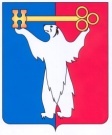 «____» _______  2023                                                                                          № _____ О внесении изменений в решение Норильского городского Совета депутатов 
от 24.06.2008 № 12-264 «Об утверждении Положения об условиях и порядке предоставления муниципальным служащим муниципального образования город Норильск пенсии за выслугу лет за счет средств бюджета муниципального образования город Норильск»В соответствии со статьей 9 Закона Красноярского края от 24.04.2008 № 
5-1565 «Об особенностях правового регулирования муниципальной службы в Красноярском крае», статьей 28 Устава городского округа город Норильск Красноярского края, Городской Совет, РЕШИЛ:Внести в Положение об условиях и порядке предоставления муниципальным служащим муниципального образования город Норильск пенсии за выслугу лет за счет средств бюджета муниципального образования город Норильск, утвержденное решением Городского Совета от 24.06.2008 № 12-264 (далее - Положение), следующие изменения:Абзац четвертый пункта 3.2 Положения после слов «по последнему месту прохождения указанным лицом муниципальной службы» дополнить словами «(с учетом положений пункта 5.10 настоящего Положения)».Дополнить Положение пунктом 5.10 следующего содержания:«5.10. В случае, если бухгалтерская служба, указанная в абзаце четвертом пункта 3.2 настоящего Положения, упразднена,  справка о размере среднемесячного заработка готовится и выдается лицу, претендующему на предоставление пенсии за выслугу лет, бухгалтерской службой муниципального казенного учреждения «Управление социальной политики» на основании сведений муниципального казенного учреждения «Норильский городской архив».».2. Контроль исполнения настоящего решения возложить на председателя постоянной комиссии Городского Совета по бюджету и собственности Цюпко В.В.3. Настоящее решение вступает в силу через десять дней со дня опубликования в газете «Заполярная правда».Председатель Городского Совета                                           Главы города Норильска		         А.А. Пестряков                                                               Д.В. КарасевРОССИЙСКАЯ ФЕДЕРАЦИЯКРАСНОЯРСКИЙ КРАЙНОРИЛЬСКИЙ ГОРОДСКОЙ СОВЕТ ДЕПУТАТОВР Е Ш Е Н И Е